Publicado en Sigüenza el 28/12/2018 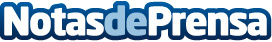 El lunes 31 de diciembre, VIII Edición de la San Silvestre seguntina Las inscripciones de las carreras tanto de adultos como de infantiles se pueden hacer en la Oficina de Turismo de Sigüenza hasta el sábado, día 29 de diciembre, o también a través de las páginas webs: www.deporticket.com o www.sansilvestreseguntina.esDatos de contacto:Ayuntamiento de SigüenzaNota de prensa publicada en: https://www.notasdeprensa.es/el-lunes-31-de-diciembre-viii-edicion-de-la Categorias: Castilla La Mancha Otros deportes Oficinas Patrimonio http://www.notasdeprensa.es